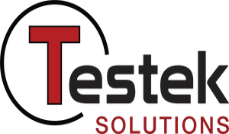 Aircraft component OEMs, MRO facilities and operators depend on Testek Solutions for highly reliable aerospace test equipment to certify hydraulics, power generation, avionics, fuel, lube, actuator, and pneumatic components. With a 50-year track record of success, Testek uniquely holds long-term OEM partnerships, provides the industry’s leading equipment warranty, and support from a dedicated worldwide team.We are actively seeking a Fuel Systems Engineer and the sky is the limit with Testek Solutions!  The selected candidate will design fuel systems, holding fixtures (with active motion), fuel control and circuits, fuel component selection, fuel system test/evaluation, and work with pneumatic high-pressure piping and servo valve applications. NO AGENCY CONTACTS PLEASEJob Responsibilities:Creation of fuel systems from conceptionSize hydraulic tubing/hoses Selecting hydraulic components to include valves, pumps, transducers, filters, and fittings Work with different fluid mediums Assist the hydraulic engineering team to support sales on hydraulic test stand proposals when requiredRequirements: BSM preferred or certificate in fluid powersMinimum of 7 years of design experience requiredStrong AutoCAD experience3D application drawing experienceWilling to travel 5-10% domestically/internationally (as safety and restrictions permit)Project Management skills preferred	Must be a US citizen or US green card holderTestek Solutions requires all new hires submit and pass a pre-employment drug screen, credit check (when applicable), and background check prior to beginning employment.Testek Solutions is an affirmative action and equal opportunity employer. All qualified applicants will receive consideration for employment without regard to race, color, religion, sex, disability, age, sexual orientation, gender identity, national origin, veteran status, height, weight, genetic information, or any other classification protected by federal, state, or local law. Testek Solutions is committed to providing access, equal opportunity and reasonable accommodation for individuals with disabilities in employment, its services, programs, and activities. To request reasonable accommodation, contact the Testek HR Department at 248-573-4980 or email hrdept@testek.com 